Law 12                                                            Incarceration					Name:Today we will have a chance to share our learning from our inquiry. Students have been working on creating and researching answers to their own burning questions about some aspect of Incarceration. 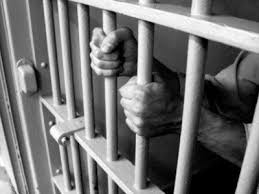 Use this sheet to help guide your conversations with presenters. PRESENTER #11. What is the student’s Inquiry question?2. What are the major pertinent facts they have learned?3. What surprised them in their research? What did they find most interesting?4. Why did they choose that question?5. What do you appreciate about their project?PRESENTER #21. What is the student’s Inquiry question?2. What are the major pertinent facts they have learned?3. What surprised them in their research? What did they find most interesting?4. Why did they choose that question?5. What do you appreciate about their project?Law 12                                                            Incarceration					Name:Today we will have a chance to share our learning from our inquiry. Students have been working on creating and researching answers to their own burning questions about some aspect of Incarceration. Use this sheet to help guide your conversations with presenters. PRESENTER #31. What is the student’s Inquiry question?2. What are the major pertinent facts they have learned?3. What surprised them in their research? What did they find most interesting?4. Why did they choose that question?5. What do you appreciate about their project?PRESENTER #41. What is the student’s Inquiry question?2. What are the major pertinent facts they have learned?3. What surprised them in their research? What did they find most interesting?4. Why did they choose that question?5. What do you appreciate about their project?